										Application Guidance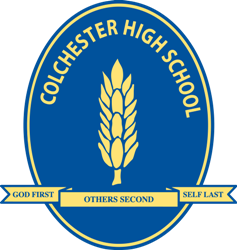 Thank you for your interest in the position of Teacher of Mathematics. Please find attached a Job Description and Person Specification for the post, which will give you more information about the job, and the type of person we are looking for to fill the position.  You will also find a copy of our application form to complete. Completed application forms should be sent to Mrs Elizabeth Hill, Business Manager, at the school address.  CVs will not be accepted.     Applications will also be accepted by e-mail, but these will need to be signed at the interview stage info@colchesterhighschool.co.uk. Closing date for applications: Midday Wednesday 22 March 2017Interviews week commencing  27 March 2017If you would like to find out more about us as a school please visit: www.colchesterhighschool.co.uk.   We regret that we are unable to reply to each applicant; therefore, if you do not hear from us within 6 weeks of the closing date for this post you should assume that you have been unsuccessful on this occasion. If you prefer, you may enclose a stamped, addressed postcard for us to acknowledge receipt of your application.We look forward to receiving your application.Job DescriptionJob Title:				Teacher of Mathematics Salary:	Dependent on existing salary and experienceReporting to:	Head of Department / Head of Senior School on a day to day basisLocation:	Colchester High School, Wellesley Road, Colchester, Essex   CO3 3HDPOST TITLE: Mathematics Teacher Job specification Experience Exemplary classroom practitioner Experienced teacher of MathematicsAn awareness of curriculum issues relating to MathematicsMeeting the needs of students with Special Educational Needs and the Gifted and Talented Awareness and promotion of the use of ICT in the Mathematics curriculum Pastoral work in a school setting Qualifications Degree in an appropriate Mathematics related discipline PGCE or other appropriate teaching qualification In-Service Training Up to date subject knowledge and skills A programme of relevant recent courses undertaken Skills High order administrative skills An ability to lead and inspire pupils of all abilities Establish clear expectations and constructive working relationships amongst staff and pupils An ability to motivate and encourage participation in Mathematics both inside and outside the classroom Proven communication, organizational and interpersonal skills An ability to work effectively as part of a team but also to be able to work independently ICT competence Personal Skills and Qualities Confidence, tenacity, flexibility and adaptability High level Emotional Intelligence Empathy for pupils, parents, staff and the community Energy and commitment A sense of humour and can-do attitude The above list is not exhaustive and you may be required to undertake other duties that are generally in line with the above responsibilities from time to time.Person Specification Job Title:		Mathematics TeacherWELFARE OF CHILDREN Colchester High School is committed to safeguarding and prompting the welfare of children and applications must be willing to undergo child protection screening appropriate to the job, including checks with past employers, and an Enhanced Disclosure via the Disclosure & Barring Service. The job holder’s responsibility for promoting and safeguarding the welfare of children and young person’s for whom s/he is responsible, or with whom s/he comes into contact will be to adhere to and ensure compliance with the relevant Cognita Safeguarding; Child Protection Policy and Procedures at all times. If in the course of carrying out the duties of the role, the job holder identifies any instance that a child is suffering or likely to suffer significant harm either at school or at home, s/he must report any concerns to the School’s Child Protection Officer/Designated Safeguarding Lead or to the Head or indeed to the Regional CEO so that a referral can be made accordingly to the relevant third party services.EssentialDesirableQualificationsFully accredited Qualified Teacher Status If Qualified post Sept. 1999, successful completion of the Induction Year.Successful Completion of a Returning to Teaching course (If the applicant has had a break from active service) Evidence of recent significant further professional development (INSET)  SkillsEffective communication & interpersonal skills – relate with tact & discretion to people at all levelsArticulate – able to convey educational information to parents and pupils. Attention to detail.Ability to multi-task.A thorough and up to date knowledge of   his/her subject specialism. Knowledge of child protection guidelines and procedures.The ability to use a range of classroom management and teaching strategies The ability to challenge and support all pupils to ‘do their best’. Basic understanding and competence in ICT.The ability to be flexible in adapting to different methods of lesson planning, work presentation, classroom organisation and codes of behaviour management. .Knowledge and understanding of Positive Behaviour ManagementKnowledge of the SEN Code of Practice and its application AttitudeTeam worker.Self motivated & able to work on own initiative.Able to think flexibly & laterally.Willing to take an active part in all aspects of school life.Sensitivity to the need to respect the ‘ownership’ of information gained from schools and observe professional discretion. An ability to accept responsibility for planning and sustaining his/her own professional development. Willingness to contribute to whole school initiatives and support school improvement programmes.ExperienceSuccessful teaching within the age range for which the applicant is applying Successful teaching within the requirements of the national curriculum Experience of working as part of a school team developing whole school policies Experience in planning and managing the work of classroom assistants/learning support assistants 